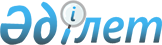 Об утверждении Положения государственного учреждения "Отдел физической культуры и спорта города Павлодара"
					
			Утративший силу
			
			
		
					Постановление акимата города Павлодара Павлодарской области от 17 февраля 2015 года № 198/4. Зарегистрировано Департаментом юстиции Павлодарской области 12 марта 2015 года № 4346. Утратило силу постановлением акимата города Павлодара Павлодарской области от 10 апреля 2017 года № 391/12 (вводится в действие со дня его первого официального опубликования)      Сноска. Утратило силу постановлением акимата города Павлодара Павлодарской области от 10.04.2017 № 391/12 (вводится в действие со дня его первого официального опубликования).

      В соответствии с Законом Республики Казахстан от 23 января 2001 года "О местном государственном управлении и самоуправлении в Республике Казахстан", Законом Республики Казахстан от 1 марта 2011 года "О государственном имуществе", Указом Президента Республики Казахстан от 29 октября 2012 года № 410 "Об утверждении Типового положения государственного органа Республики Казахстан" акимат города Павлодара ПОСТАНОВЛЯЕТ:

      1. Утвердить прилагаемое Положение о государственном учреждении "Отдел физической культуры и спорта города Павлодара".

      2. Государственному учреждению "Отдел физической культуры и спорта города Павлодара" принять необходимые меры, вытекающие из настоящего постановления, в соответствии с действующим законодательством.

      3. Контроль за исполнением настоящего постановления возложить на курирующего заместителя акима города.

      4. Настоящее постановление вводится в действие после дня его первого официального опубликования.

 Положение о государственном учреждении
"Отдел физической культуры и спорта города Павлодара" 1. Общие положения      1. Государственное учреждение "Отдел физической культуры и спорта города Павлодара" является государственным органом Республики Казахстан, осуществляющим руководство в пределах своей компетенции, реализацию государственной политики в области физической культуры и спорта.

      2. Государственное учреждение "Отдел физической культуры и спорта города Павлодара" не имеет ведомств.

      3. Государственное учреждение "Отдел физической культуры и спорта города Павлодара" осуществляет свою деятельность в соответствии с Конституцией и законами Республики Казахстан, актами Президента и Правительства Республики Казахстан, иными нормативными правовыми актами, а также настоящим Положением.

      4. Государственное учреждение "Отдел физической культуры и спорта города Павлодара" является юридическим лицом в организационно-правовой форме государственного учреждения, имеет печать и штампы со своим наименованием на государственном языке, бланки установленного образца, в соответствии с законодательством Республики Казахстан счета в органах казначейства.

      5. Государственное учреждение "Отдел физической культуры и спорта города Павлодара" вступает в гражданско-правовые отношения от собственного имени.

      6. Государственное учреждение "Отдел физической культуры и спорта города Павлодара" имеет право выступать стороной гражданско-правовых отношений от имени государства, если оно уполномочено на это в соответствии с законодательством.

      7. Государственное учреждение "Отдел физической культуры и спорта города Павлодара" по вопросам своей компетенции в установленном законодательством порядке принимает решения, оформляемые приказами руководителя отдела и другими актами, предусмотренными законодательством Республики Казахстан.

      8. Структура и лимит штатной численности государственного учреждения "Отдел физической культуры и спорта города Павлодара" утверждаются в соответствии с действующим законодательством.

      9. Местонахождение юридического лица: Республика Казахстан, 140000, Павлодарская область, город Павлодар, улица 1 Мая, 170.

      10. Режим работы государственного учреждения "Отдел физической культуры и спорта города Павлодара": 

      понедельник - пятница с 9.00 часов до 18.30 часов, обеденный перерыв с 13.00 часов до 14.30 часов, выходные дни: суббота - воскресенье.

      11. Полное наименование государственного учреждения на государственном языке: "Павлодар қаласы дене шынықтыру және спорт бөлімі" мемлекеттік мекемесі;

      на русском языке: Государственное учреждение "Отдел физической культуры и спорта города Павлодара".

      12. Учредителем государственного учреждения "Отдел физической культуры и спорта города Павлодара" является государство в лице акимата города Павлодара.

      13.пНастоящее Положение является учредительным документом государственного учреждения "Отдел физической культуры и спорта города Павлодара".

      14. Финансирование деятельности государственного учреждения осуществляется из местного бюджета.

      15. Государственному учреждению "Отдел физической культуры и спорта города Павлодара" запрещается вступать в договорные отношения с субъектами предпринимательства на предмет выполнения обязанностей, являющихся функциями государственного учреждения "Отдел физической культуры и спорта города Павлодара". 

      Если государственному учреждению "Отдел физической культуры и спорта города Павлодара" законодательными актами предоставлено право осуществлять приносящую доходы деятельность, то доходы, полученные от такой деятельности, направляются в доход государственного бюджета.

 2. Миссия, цель, предмет деятельности, основные задачи,
функции, права и обязанности государственного учреждения
"Отдел физической культуры и спорта города Павлодара"      16. Миссия: государственное учреждение "Отдел физической культуры и спорта города Павлодара" входит в единую систему исполнительных органов города и является государственным органом, осуществляющим в пределах своей компетенции реализацию государственной политики в области физической культуры и спорта.

      17. Целью государственного учреждения "Отдел физической культуры и спорта города Павлодара" является осуществление реализации государственной политики в сфере физической культуры и спорта на территории города Павлодара.

      18. Предметом деятельности государственного учреждения "Отдел физической культуры и спорта города Павлодара" является осуществление на городском уровне государственной политики в вопросах развития физической культуры и спорта на территории города Павлодара.

      19. Задачи:

      1) реализация основных направлений развития системы физической культуры и спорта, разработка и осуществление перспективных, текущих, целевых программ по их развитию;

      2) координация деятельности организаций, объединений, учреждений и предприятий города в сфере развития физической культуры и спорта;

      3) планирование и проведение городских спортивно-массовых и физкультурно-оздоровительных мероприятий; 

      4) формирование сборных команд города по видам спорта, проведение учебно-тренировочных сборов для участия в областных, республиканских и международных соревнованиях;

      5) проведение конференций, судейских совещаний, семинаров по вопросам физической культуры и спорта;

      6) подготовка отдельных спортсменов, членов сборных команд города и обеспечение их участия в областных, республиканских и международных соревнованиях.

      20. Функции:

      1) разрабатывает и реализует городские планы развития физической культуры и спорта;

      2) создает инфраструктуру для занятий спортом физических лиц по месту жительства и в местах их массового отдыха;

      3) проводит городские соревнования по видам спорта;

      4) обеспечивает подготовку городских сборных команд по видам спорта и их выступления на областных спортивных соревнованиях;

      5) обеспечивает развитие массового спорта и национальных видов спорта на территории соответствующей административно-территориальной единицы;

      6) координирует деятельность городских физкультурно-спортивных организаций на территории соответствующей админитративно-территориальной единицы;

      7) присваивает спортсменам спортивные разряды: спортсмен 2 разряда, спортсмен 3 разряда, спортсмен 1 юношеского разряда, спортсмен 2 юношеского разряда, спортсмен 3 юношеского разряда; 

      8) присваивает квалификационные категории: тренер высшего уровня квалификации второй категории, тренер среднего уровня квалификации второй категории, методист высшего уровня квалификации второй категории, методист среднего уровня квалификации второй категории, инструктор -спортсмен высшего уровня квалификации второй категории, спортивный судья;

      9) координирует организацию и проведение спортивных мероприятий на территории соответствующей административно-территориальной единицы;

      10) осуществляет сбор, анализ и предоставляет местному исполнительному органу области, информацию по развитию физической культуры и спорта на территории соответствующей административно-территориальной единицы по форме и в сроки, установленные законодательством Республики Казахстан;

      11) организует медицинское обеспечение официальных физкультурных и спортивных мероприятий;

      12) обеспечивает общественный порядок и общественную безопасность при проведении физкультурных и спортивных мероприятий;

      13) оказывает методическую и консультативную помощь спортивным организациям;

      14) обеспечивает деятельность городских неспециализированных детско-юношеских школ;

      15) осуществляет иные функции, предусмотренных законодательством. 

      21. Права и обязанности:

      Права:

      1) запрашивать и получать на безвозмездной основе от государственных органов и иных организаций, должностных лиц необходимую информацию, документы и иные материалы по вопросам, связанным с исполнением задач, поставленных перед государственным учреждением;

      2) вносить на рассмотрение акимата и акима города Павлодара предложения по совершенствованию организационной деятельности исполнительных органов, финансируемых из местного бюджета;

      3) заключать договора;

      4) осуществлять иные права, предусмотренные действующими законодательными актами.

      Обязанности:

      1) осуществление организационной, правовой, информационно-аналитической работы государственного учреждения и его материально-техническое обеспечение;

      2) реализация законодательства Республики Казахстан о государственной службе, повышение квалификации кадров в системе государственных органов города;

      3) осуществление иных обязанностей, предусмотренные действующими законодательными актами.

 3. Организация деятельности государственного учреждения
"Отдел физической культуры и спорта города Павлодара"      22. Руководство государственным учреждением "Отдел физической культуры и спорта города Павлодара" осуществляется первым руководителем, который несет персональную ответственность за выполнение возложенных на государственное учреждение "Отдел физической культуры и спорта города Павлодара" задач и осуществление им своих функций.

      23. Первый руководитель государственного учреждения "Отдел физической культуры и спорта города Павлодара" назначается на должность и освобождается от должности акимом города Павлодара.

      24. Первый руководитель государственного учреждения "Отдел физической культуры и спорта города Павлодара" имеет заместителя, который назначается на должность и освобождается от должности в соответствии с законодательством Республики Казахстан.

      25. Полномочия первого руководителя государственного учреждения "Отдел физической культуры и спорта города Павлодара":

      1) представляет на утверждение акимата города Павлодара Положение о государственном учреждении;

      2) организует работу по выполнению Законов, актов Президента Республики Казахстан, Правительства Республики Казахстан, постановлений акимата области и города, систематически информирует вышестоящие органы о ходе их выполнения;

      3) издает приказы руководителя;

      4) принимает меры по противодействию коррупции в государственном учреждении;

      5) несет персональную ответственность за выполнение обязанностей по противодействию коррупции в государственном учреждении; 

      6) действует без доверенности от имени государственного учреждения "Отдел физической культуры и спорта города Павлодара";

      7)ппредставляет государственное учреждение "Отдел физической культуры и спорта города Павлодара" в государственных органах, иных организациях;

      8) в случаях и пределах, установленных законодательством, распоряжается имуществом;

      9) заключает договоры в установленном законодательством порядке;

      10) выдает доверенности;

      11) подписывает акты государственного учреждения "Отдел физической культуры и спорта города Павлодара";

      12) назначает на должность и освобождает от занимаемой должности работников государственного учреждения "Отдел физической культуры и спорта города Павлодара" и руководителей подведомственных предприятий;

      13) определяет обязанности работников и функции структурных подразделений государственного учреждения "Отдел физической культуры и спорта города Павлодара";

      14) применяет меры поощрения и налагает дисциплинарные взыскания на работников государственного учреждения "Отдел физической культуры и спорта города Павлодара" и руководителей подведомственных предприятий;

      15) утверждает положения структурных подразделений государственного учреждения "Отдел физической культуры и спорта города Павлодара";

      16) осуществляет иные функции, возложенные на него законодательством и настоящим Положением.

      Исполнение полномочий первого руководителя государственного учреждения "Отдел физической культуры и спорта города Павлодара" в период его отсутствия осуществляется лицом, его замещающим в соответствии с действующим законодательством.

      26. Первый руководитель определяет полномочия своего заместителя в соответствии с действующим законодательством.

      27. Взаимоотношение между государственным учреждением "Отдел физической культуры и спорта города Павлодара" и уполномоченным органом по управлению коммунальным имуществом (местным исполнительным органом) регулируется действующим законодательством Республики Казахстан.

      28. Взаимоотношение между государственным учреждением "Отдел физической культуры и спорта города Павлодара" и уполномоченным органом соответствующей отрасли (местным исполнительным органом) регулируется действующим законодательством Республики Казахстан.

      29.пВзаимоотношение между администрацией государственного учреждения "Отдел физической культуры и спорта города Павлодара" с трудовым коллективом определяется в соответствии с Трудовым Кодексом Республики Казахстан и коллективным договором.

 4. Имущество государственного учреждения
"Отдел физической культуры и спорта города Павлодара"      30. Государственное учреждение "Отдел физической культуры и спорта города Павлодара" может иметь на праве оперативного управления обособленное имущество в случаях, предусмотренных законодательством.

      Имущество государственного учреждения "Отдел физической культуры и спорта города Павлодара" формируется за счет имущества, преданного ему собственником, а также имущества (включая денежные доходы), приобретенного в результате собственной деятельности и иных источников, не запрещенных законодательством Республики Казахстан.

      31. Имущество, закрепленное за государственным учреждением "Отдел физической культуры и спорта города Павлодара", относится к коммунальной собственности.

      32. Государственное учреждение "Отдел физической культуры и спорта города Павлодара" не вправе самостоятельно отчуждать или иным способом распоряжаться закрепленным за ним имуществом и имуществом, приобретенным за счет средств, выданных ему по плану финансирования, если иное не установлено законодательством.

 5. Реорганизация и упразднение (ликвидация)
государственного учреждения "Отдел физической
культуры и спорта города Павлодара"      33. Реорганизация и упразднение государственного учреждения "Отдел физической культуры и спорта города Павлодара" осуществляются в соответствии с законодательством Республики Казахстан.

      34. При ликвидации государственного учреждения "Отдел физической культуры и спорта города Павлодара" имущество, оставшееся после удовлетворения требований кредиторов, остается в городской коммунальной собственности.

 6. Перечень организаций, находящихся в ведении
государственного учреждения "Отдел физической культуры
и спорта города Павлодара"      35. Государственное учреждение "Отдел физической культуры и спорта города Павлодара" имеет следующие организации, находящиеся в его ведении: 

      1) Государственное казенное коммунальное предприятие "Спортсервис" отдела физической культуры и спорта города Павлодара, акимата города Павлодара;

      2) Государственное казенное коммунальное предприятие "Центральный стадион" отдела физической культуры и спорта города Павлодара, акимата города Павлодара;

      3) Государственное коммунальное казенное предприятие "Детско-молодежный центр спорта" отдела физической культуры и спорта города Павлодара, акимата города Павлодара;

      4) Государственное казенное коммунальное предприятие "Стадион "Жулдыз" отдела физической культуры и спорта города Павлодара, акимата города Павлодара;

      5) Государственное казенное коммунальное предприятие "Физкультурно-оздоровительный бассейн "Шымыр" отдела физической культуры и спорта города Павлодара, акимата города Павлодара;

      6) Государственное казенное коммунальное предприятие "Физкультурно-оздоровительный комплекс "Толкын" отдела физической культуры и спорта города Павлодара, акимата города Павлодара;

      7) Государственное казенное коммунальное предприятие "Спортивно-оздоровительный комплекс "Ертіс" отдела физической культуры и спорта города Павлодара, акимата города Павлодара;

      8) Казенное государственное коммунальное предприятие "Детско-юношеская спортивная школа по борьбе дзюдо "Батыр" отдела физической культуры и спорта города Павлодара, акимата города Павлодара;

      9) Казенное государственное коммунальное предприятие "Детско-юношеская спортивная школа № 1" отдела физической культуры и спорта города Павлодара, акимата города Павлодара;

      10) Казенное государственное коммунальное предприятие "Детско-юношеская спортивная школа № 3" отдела физической культуры и спорта города Павлодара, акимата города Павлодара;

      11) Казенное государственное коммунальное предприятие "Детско-юношеская спортивная школа № 4" отдела физической культуры и спорта города Павлодара, акимата города Павлодара;

      12) Казенное государственное коммунальное предприятие "Детско-юношеская спортивная школа № 5" отдела физической культуры и спорта города Павлодара, акимата города Павлодара;

      13) Коммунальное государственное учреждение "Детско-юношеская спортивная школа по игровым видам спорта и инвалидному спорту" отдела физической культуры и спорта города Павлодара, акимата города Павлодара;

      14) Казенное государственное коммунальное предприятие "Детско-юношеская спортивная школа по зимним видам спорта" отдела физической культуры и спорта города Павлодара, акимата города Павлодара.


					© 2012. РГП на ПХВ «Институт законодательства и правовой информации Республики Казахстан» Министерства юстиции Республики Казахстан
				
      Аким города Павлодара

Б. Бакауов
Утверждено
постановлением акимата
города Павлодара
от "17" февраля 2015 года
№ 198/4